ΑΙΓΙΝΗΤΕΙΟ ΝΟΣΟΚΟΜΕΙΟ                                                      											Πρόγραμμα μαθήματος Νευροανοσολογίας  2020  Τα μαθηματα θα γινονται διαδικτυακα 5-7 Δευτερα 5-7 το απογευμα εκτος από oρισμενες ημερομηνιες που τις εχω αναλαβει προσωπικα.Καθηγητης Κωστας Κυλιντηρεας   ΕΘΝΙΚΟ ΚΑΙ ΚΑΠΟΔΙΣΤΡΙΑΚΟ ΠΑΝΕΠΙΣΤΗΜΙΟ ΑΘΗΝΩΝΙΑΤΡΙΚΗ ΣΧΟΛΗΝΕΥΡΟΛΟΓΙΚΗ ΚΛΙΝΙΚΗΔιευθυντής: Καθηγητής ΛΕΩΝΙΔΑΣ ΣΤΕΦΑΝΗΣΤίτλος μαθήματος Ημερομηνία Ωρα zoomZoom link1.Εισαγωγη στην Νευροανοσολογία. [Κ. Κυλιντηρέας]   22/4/202017.00-19.00https://zoom.us/j/93309956614?pwd=Q1lWVFhOaHNubGZ5RW0rWmZlNU16UT09Meeting ID: 933 0995 6614Password: 9sVCAh2. Ο ρόλος των Τ cell στο νευρολογικό νόσημα. [Κ. Κυλιντηρέας] 24/4/2020 17.00-19.00https://zoom.us/j/94422444266?pwd=cCt0dnJhQ0g0Rm9mcjA3cFZHNWtDUT09Meeting ID: 944 2244 4266Password: 3bxds33. Ο ρόλος των αντισωμάτων στο νευρολογικό νόσημα του ΚΝΣ –Α’ Μέρος[Κ. Κυλιντηρέας]27/4/202017.00-18.00https://zoom.us/j/99064044889?pwd=NTB6Z2l1R1EvcnZ5SWZ0WEsyZ1E5QT09Meeting ID: 990 6404 4889Password: 7hQzBM3. Ο ρόλος των αντισωμάτων στο νευρολογικό νόσημα του ΚΝΣ –B’ Μέρος[Ι. Τζαρτος]27/4/202018.00-19.00https://us04web.zoom.us/j/77693021494

Meeting ID: 776 9302 14944.Ανοσολογικές νευροπάθειες (νοσήματα εξ αυτοαντισωμάτων [anti-MAG, anti-GM1. Anti-GQ1b, anti-GD1a, anti-Sulfatide, anti-GD1B, anti-SGPG]).  [Κ. Κυλιντηρέας] 29/4/202017.00-19.00https://zoom.us/j/91524420430?pwd=MmlrdlcyVDNGQ3k4SWJNU2RqMXh4dz09Meeting ID: 915 2442 0430Password: 9vRfRZ  5.GBS και CIDP. [ Ρεντζος Μ.]4/5/202017.00-19.00https://us04web.zoom.us/j/73258832808?pwd=eG5yUy93a3gzNU5sck1YbnhHK2VKUT09Meeting ID: 732 5883 2808Password: 5LDbSs6. Γενικές αρχές νευροανοσολογίας- ανακεφαλαίωση [Κ. Κυλιντηρέας] 6/5/2020 17.00-19.00https://zoom.us/j/97455489519?pwd=blZGNERxbkhZR0YvcVRNTnRpV1dDdz09Meeting ID: 974 5548 9519Password: 1TBF4w7. Μυασθένεια Gravis και Αυτοάνοσες μυοπάθειες [Β. Ζουβελου] 11/5/202017.00-18.00https://us04web.zoom.us/j/74810210367?pwd=OVlXU2crOExoY1FQS3R6OUZtVDZTUT09Meeting ID: 748 1021 0367Password: 7rBZfH7. Μυασθένεια Gravis και Αυτοάνοσες μυοπάθειες [Γ. Παπαδήμας]11/5/202018.00-19.30https://us04web.zoom.us/j/71100228290?pwd=eUFnUzZTSWdobWNQK0FZUDlsL3dIQT09Meeting ID: 711 0022 8290Password: 0uNhV88. ΣΚΠ και ΝΜΟ: παθογένεια [Γ. Κούτσης] 18/5/202017.00-18.00https://us02web.zoom.us/j/82401960633?pwd=QWFnd3c4VzgvL25TM0MrTFRjY1J3QT09Meeting ID: 824 0196 0633Password: 7WVCqL8. ΣΚΠ και ΝΜΟ: παθογένεια [Μ. Αναγνωστούλη]18/5/202018.00-19.00Εκκρεμεί9. Αυτοάνοσες εγκεφαλίτιδες. [Κ. Βουμβουράκης] 25/5/202017.00-19.00Zoom link 1 Topic: AUTOIMMUNE ENCEPHALITIS ITime: May 25, 2020 05:00 PM AthensJoin Zoom Meetinghttps://us04web.zoom.us/j/72139634030?pwd=c1dCZ2tWQjVMbG5ROTJSV1k1TnYvZz09Meeting ID: 721 3963 4030Password: attikonZoom link 2Topic: AUTOIMMUNE ENCEPHALITIS IITime: May 25, 2020 06:00 PM AthensJoin Zoom Meetinghttps://us04web.zoom.us/j/78643885921?pwd=Y09wNHpjWXZleHNkTUdxZ0NjZXZvdz09Meeting ID: 786 4388 5921Password: attikon10. Εισαγωγή στη θεραπευτική [Κ. Βουμβουράκης1/6/202017.00-19.00Time: Jun 1, 2020 05:00 PM AthensJoin Zoom Meetinghttps://us02web.zoom.us/j/87932943182?pwd=WThOTm9GT3RRUTN4a3VFdlFkNW5GQT09Meeting ID: 879 3294 3182Password: 5sbuZn2ο μεροςTopic:  10. Εισαγωγή στη θεραπευτική -2ο μεροςTime: Jun 1, 2020 06:00 PM AthensJoin Zoom Meetinghttps://us02web.zoom.us/j/82045782105?pwd=emkvck9QckFqTGtoSlpKbFdIMkU5QT09Meeting ID: 820 4578 2105Password: 9a117n11.Θεραπευτική στη ΣΚΠ [Ε. Ανδρεάδου]15/6/202017.00-18.00Time: Jun 15, 2020 05:00 PM AthensJoin Zoom Meetinghttps://us04web.zoom.us/j/74290472429?pwd=Q0V0R3YzVTd5UTA1bWk3alBscE9MQT09Meeting ID: 742 9047 2429Password: 1FB7uf11.Θεραπευτική στη NMO  [Μ.Ευαγγελοπούλου]15/6/202018.00-19.00Time: Jun 15, 2020 06:00 PM AthensJoin Zoom Meetinghttps://zoom.us/j/98165682544?pwd=VWZOMENCTXh1Q0dNbUFtQ0xRTkVkUT09Meeting ID: 981 6568 2544Password: 123412.Ανακεφαλαίωση  -Μερος Ι [Κ. Κυλιντηρέας22/6/202017.00-19.00https://us02web.zoom.us/j/88997072871?pwd=ZmNMRlp0UnkwQWh4WGZaQ25NckQ0UT09Meeting ID: 889 9707 2871Password: 3fBR3L13.Ανακεφαλαίωση  -Μερος ΙI[Κ. Κυλιντηρέας29/6/202017.00-19.00https://us02web.zoom.us/j/84167705690?pwd=L1pFRmEzY091VUx5YWFuK1A2TFZ0dz09Meeting ID: 841 6770 5690Password: 3qxkjT14. Ανακεφαλαίωση  -Μερος ΙII[Κ. Κυλιντηρέας6/7/202017.00-19.00https://us02web.zoom.us/j/82486864139?pwd=TWRzekZIQlhmc1JnY3hSbU1SaFlIUT09Meeting ID: 824 8686 4139Password: 3fxbj2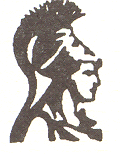 